المملكـــــــــــــة العربيــــــــــــة السعوديــــــــــــــــة                                                أسئلة اختبار نهاية الفصل الدراسي الثالث الدور (الأول) لعام 1443هـ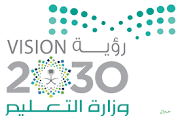 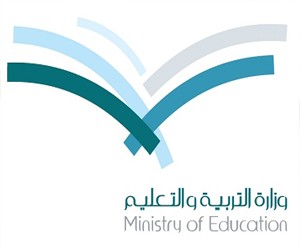 وزارة التعليــــــــــــــــــــــــــــــــــــــــــــــــــــــــــــم                                                المــــــادة: الدراسات الاجتماعيــة .            الإدارة العامــة للتعليـم بمحافظتي الحوطة والحريـق                                               الــصــــف: السادس الابتدائــــــــي.      مـدرســـــــة ابتدائيــــــــة المفيجـــــــــــــــــــــــــــر                                            الزمــــــن: ســـاعــــــــة ونـصـف.401أطلق خادم الحرمين الشرفين الملك سلمان بن عبد العزيز "حفظه الله" ضمن رؤية 2030 مشروع:أطلق خادم الحرمين الشرفين الملك سلمان بن عبد العزيز "حفظه الله" ضمن رؤية 2030 مشروع:أطلق خادم الحرمين الشرفين الملك سلمان بن عبد العزيز "حفظه الله" ضمن رؤية 2030 مشروع:أطلق خادم الحرمين الشرفين الملك سلمان بن عبد العزيز "حفظه الله" ضمن رؤية 2030 مشروع:أطلق خادم الحرمين الشرفين الملك سلمان بن عبد العزيز "حفظه الله" ضمن رؤية 2030 مشروع:أنيومبالجنادريةجالتطوير2عدد دوائر العرض:عدد دوائر العرض:عدد دوائر العرض:عدد دوائر العرض:عدد دوائر العرض:أ180 دائرةب270 دائرةج375 دائرة3من جوانب عناية خادم الحرمين الشريفين بالتاريخ والتراث افتتاح حي الطريف في:من جوانب عناية خادم الحرمين الشريفين بالتاريخ والتراث افتتاح حي الطريف في:من جوانب عناية خادم الحرمين الشريفين بالتاريخ والتراث افتتاح حي الطريف في:من جوانب عناية خادم الحرمين الشريفين بالتاريخ والتراث افتتاح حي الطريف في:من جوانب عناية خادم الحرمين الشريفين بالتاريخ والتراث افتتاح حي الطريف في:أالقصيمبالدرعيةجحريملاء4خط الطول الرئيسي ودرجته صفر هو خط:خط الطول الرئيسي ودرجته صفر هو خط:خط الطول الرئيسي ودرجته صفر هو خط:خط الطول الرئيسي ودرجته صفر هو خط:خط الطول الرئيسي ودرجته صفر هو خط:أالجديبجرينتشجالسرطان5يرمي إلى تحويل المملكة إلى قوة صناعية رائدة ومنصة لوجستية دولية:  يرمي إلى تحويل المملكة إلى قوة صناعية رائدة ومنصة لوجستية دولية:  يرمي إلى تحويل المملكة إلى قوة صناعية رائدة ومنصة لوجستية دولية:  يرمي إلى تحويل المملكة إلى قوة صناعية رائدة ومنصة لوجستية دولية:  يرمي إلى تحويل المملكة إلى قوة صناعية رائدة ومنصة لوجستية دولية:  أبرنامج الإسكانبتكافلجبرنامج تطوير الصناعة6أشرف على مشروع نيوم صاحب السمو الملكي الأمير:أشرف على مشروع نيوم صاحب السمو الملكي الأمير:أشرف على مشروع نيوم صاحب السمو الملكي الأمير:أشرف على مشروع نيوم صاحب السمو الملكي الأمير:أشرف على مشروع نيوم صاحب السمو الملكي الأمير:أمحمد بن سلمانبالوليد بن طلالجسلطان بن سلمان7عدد خطوط الطول:عدد خطوط الطول:عدد خطوط الطول:عدد خطوط الطول:عدد خطوط الطول:أ360 خطاًب375 خطاًج390 خطاً8تبلغ مساحة وطني المملكة العربية السعودية:تبلغ مساحة وطني المملكة العربية السعودية:تبلغ مساحة وطني المملكة العربية السعودية:تبلغ مساحة وطني المملكة العربية السعودية:تبلغ مساحة وطني المملكة العربية السعودية:أ2.000.000 كم2ب3.000.000 كم2ج5.000.000 كم29أكثر السكان فئة في وطني هي فئة:أكثر السكان فئة في وطني هي فئة:أكثر السكان فئة في وطني هي فئة:أكثر السكان فئة في وطني هي فئة:أكثر السكان فئة في وطني هي فئة:أالذكوربالإناثجكبار السن10من الأعمال الإنسانية لخادم الحرمين الشريفين الملك سلمان دعمه للجمعية الخيرية لرعاية الأيتام:من الأعمال الإنسانية لخادم الحرمين الشريفين الملك سلمان دعمه للجمعية الخيرية لرعاية الأيتام:من الأعمال الإنسانية لخادم الحرمين الشريفين الملك سلمان دعمه للجمعية الخيرية لرعاية الأيتام:من الأعمال الإنسانية لخادم الحرمين الشريفين الملك سلمان دعمه للجمعية الخيرية لرعاية الأيتام:من الأعمال الإنسانية لخادم الحرمين الشريفين الملك سلمان دعمه للجمعية الخيرية لرعاية الأيتام:أإنسانبوقارجارتقاء11من المناطق المليونية في وطني من حيث عدد السكان هي:من المناطق المليونية في وطني من حيث عدد السكان هي:من المناطق المليونية في وطني من حيث عدد السكان هي:من المناطق المليونية في وطني من حيث عدد السكان هي:من المناطق المليونية في وطني من حيث عدد السكان هي:أالرياضبالباحةجالجوف12(            ).تلقى الملك سلمان "حفظه الله" تعليمه في مدرسة الأمراء بالرياض(            ).الموقع الجغرافي لوطني محور مهم في رؤية 2030(            ).الموقع الفلكي هو موقع وطني بالنسبة لخطوط الطول ودوائر العرض(            ).أعلنت رؤية المملكة 2030 في عهد الملك عبدالله "رحمه الله"(            ).تحسين مستوى العيش ونمط الحياة من أسس برنامج جودة الحياة(            ).من إنجازات الملك سلمان "حفظه الله" تمكين المرأة في مجالات العمل المختلفة  (            ).تقع مدينة نيوم المستقبلية في شمال غرب السعودية بالقرب من خليج العقبة(            ).برنامج التخصيص يُعنى بتعزيز دور القطاع الخاص في تقديم الخدمات(            ).يتميز مناخ مناطق وطني الوسطى بارتفاع الحرارة صيفاً والبرودة شتاءً (جاف)(            ).عُرف الملك سلمان "حفظه الله" بالدقة والانضباط في العملالمستقبل الجديدرؤية 2030برنامج التحول الوطنيرياض الأطفالجائحة كورونا   رفع معاشات  الضمان الاجتماعيمن ابرز قرارات الملك سلمان في المئة يوم الأولى من توليه الحكم …….............................................................……………. .  اتخذ الملك سلمان عدداً من الإجراءات لمواجهة ……............................................................ لحماية المواطنين والمقيمين  .من أبرز إنجازات الملك سلمان بن عبد العزيز "حفظه الله" إطلاق …….............................................................……………. . خطة مستقبلية للطموحات والأهداف التي نريد تحقيقها هي …….............................................................……………. . اسم نيوم يعني …….............................................................……………. . من أهداف برنامج تنمية القدرات البشرية توسيع المراحل الأولية في التعليم مثل مرحلة……........................................................